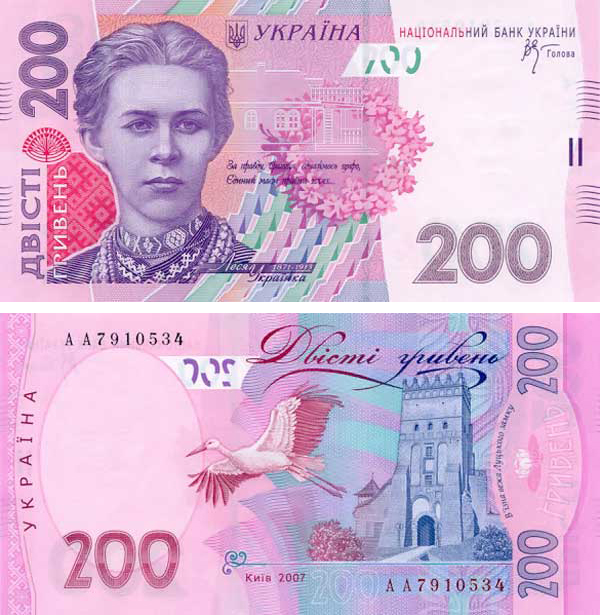 --------------------------------------------------------------------------------------------------------------------------------------------------------------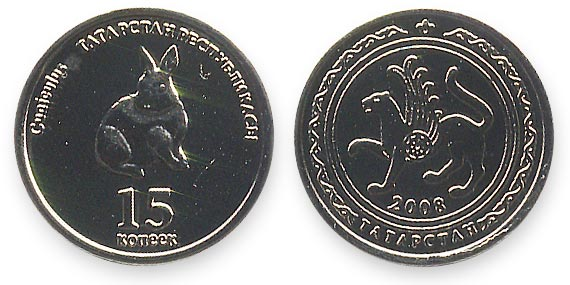 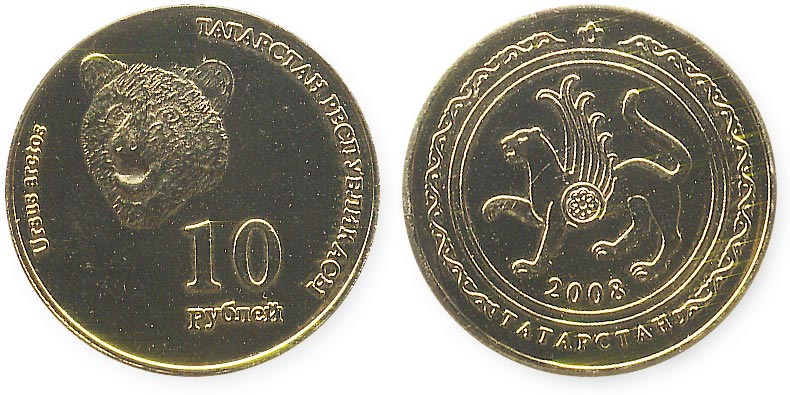 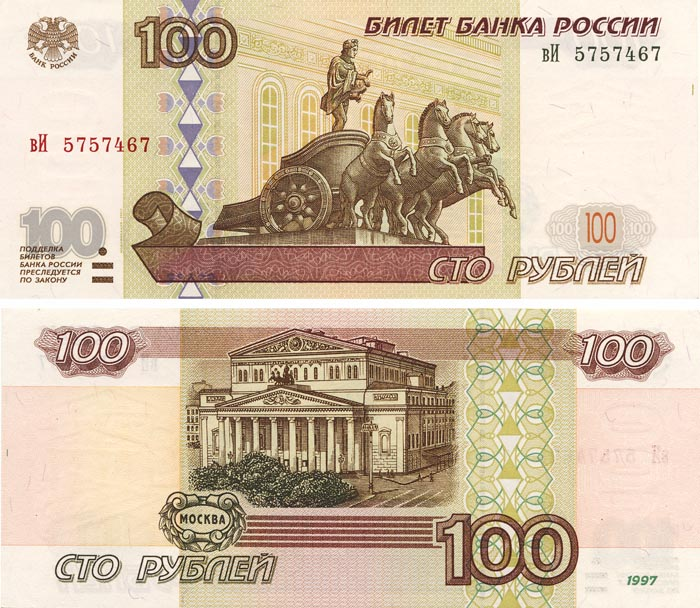 --------------------------------------------------------------------------------------------------------------------------------------------------------------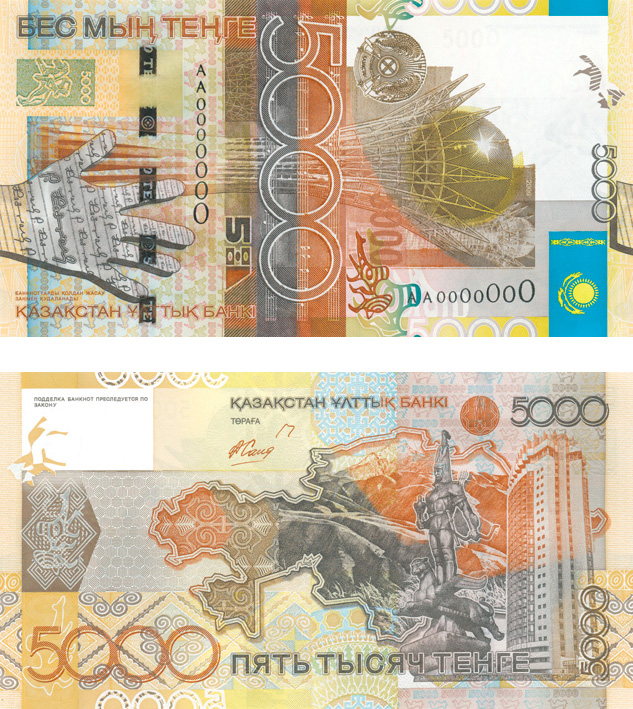 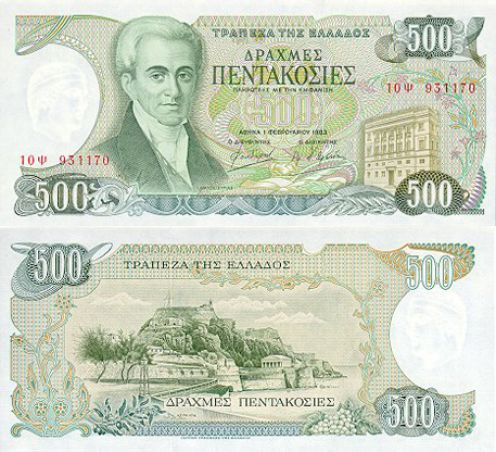 --------------------------------------------------------------------------------------------------------------------------------------------------------------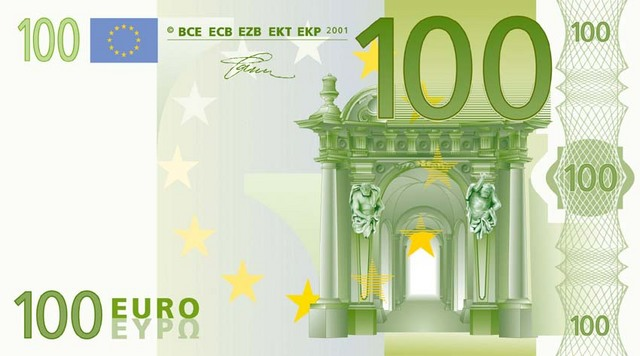 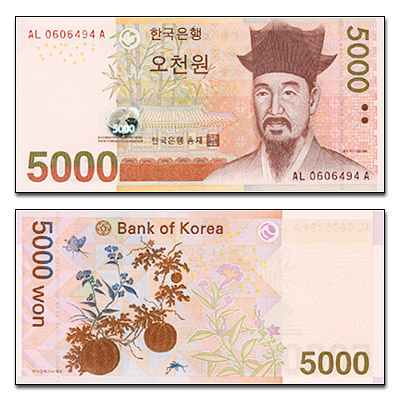 --------------------------------------------------------------------------------------------------------------------------------------------------------------